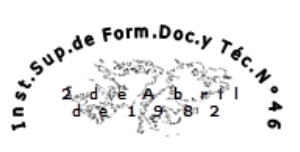 PROVINCIA DE BUENOS AIRESDIRECCIÓN GENERAL DE CULTURA Y EDUCACIÓNDIRECCIÓN DE EDUCACIÓN SUPERIORINSTITUTO SUPERIOR DE FORMACIÓN DOCENTE Y TÉCNICA N°  46  LA MATANZACARREREA: PROFESORADO DE………Historia…….CON TRAYECTO EN CIENCIAS SOCIALESESPACIO CURRICULAR:   Historia de América S XXCURSO:   4° AÑOCICLO LECTIVO: 2021CANTIDAD DE HORAS SEMANALES: 4  MódulosPROFESORA:   Banegas ElisabethPLAN AUTORIZADO POR RESOLUCIÓN N°FUNDAMENTACION La presente propuesta curricular de Historia de América del SXX destinada  al cuarto año de la carrera del Profesorado en Historia continúa con la secuencia de contenidos de la cátedra de Historia Americana del SXIX de tercer  año de la carrera la cual analiza la crisis colonial americana, los consiguientes procesos independentistas y la formación de los primeros estados nacionales. Y también articula para una formación histórica integral de los alumnos con las cátedras de Historia Argentina del siglo XX e Historia Mundial del siglo XX del cuarto año de la carrera.Se tratarán núcleos temáticos comunes a toda la región en su conjunto y se prestará particular atención a los casos de Brasil, Chile, Cuba y México, con el objetivo de estudiar las diversas formas en que problemas similares adquieren características específicas en los distintos países.En función de todo ello, en el dictado de la asignatura procuraremos prestar atención, a un mismo tiempo, a las transformaciones del contexto internacional y a las adaptaciones en diversas regiones latinoamericanas ante tales transformaciones. También se incluirá  en un mismo análisis, cambios y continuidades a escala continental junto con especificidades propias de diferentes países. Por último, nuestra intención es distinguir pero también integrar, problemas de índole social, económica, política y cultural. Para ello se trabajará en diferentes escalas de análisis, es decir, mundial, continental, regional y nacional. Se abordará desde herramientas teóricas y metodológicas provenientes de la historia social para dar cuenta de la singularidad de los países americanos en relación con el proceso histórico europeo. Mediante esas herramientas situaremos el espacio americano dentro de la expansión del sistema capitalista mundial.La historia social asume la tarea de establecer las articulaciones entre la historia política, económica, cultural, de las ideas, etc. Es decir que remite a una visión integradora.Se deja aclarado que esta propuesta se realizará en forma virtual, a través de clases sincrónicas y un aula de classroom creada a tal fin.OBJETIVOS:-Caracterizar y explicar los procesos históricos desde la interrelación de lo económico, social, político, cultural en una América que se presenta como compleja, de amplitud geográfica y culturalmente diversa, con especifidades aunque interconectada con los procesos mundiales.-Apropiarse de conceptos que posibiliten la transposición al análisis de otros procesos.-Desarrollar herramientas de análisis de diferentes fuentes de información y de producción textual.-Afianzar su habilidad en la exposición escrita y oral de temas y opiniones, y el respeto a las    diferentes en el debate.-Desplegar una actitud crítica.CONTENIDOS:UNIDAD 1: Las economías de exportación y su impacto sobre  las sociedades latinoamericanas (1880-1930) La inserción de Latinoamérica en la división internacional del trabajo. La fase de expansión de las exportaciones. Las inversiones extranjeras. Diferentes economías exportadoras de materias primas. (Enclaves agrícolas y mineros)Crecimiento urbano y estructura social: desarrollo de los sectores medios y populares. Conflictos sociales y cambios ideológicos. La modernización económica y social. Las inmigraciones. La consolidación de los Estados Nacionales, los ensayos oligárquicos, liberales y democráticos.Análisis de casos: México, Perú, Brasil y Venezuela. Del intervencionismo europeo a la tutela norteamericana. El panamericanismo. La guerra hispano-norteamericana. La independencia de Panamá. La política del garrote. El antinorteamericanismo y el desarrollo de una conciencia latinoamericana. La Gran Guerra y América Latina.Bibliografía:Bender, Thomas (2011)  Historia de los Estados Unidos. Una nación entre naciones, Buenos Aires, Siglo XXI editores. Cap. 4 “Un imperio entre imperios”, pp. 195-257.Halperin Donghi, Tulio (2011) Historia Contemporánea de América Latina, cap.5  Bs as. Alianza EditorialMires Fernando, (1988), La Revolución Permanente, las Revoluciones Sociales en América Latina, México, Ed. Siglo XXI. Capitulo 3 México: Un carrusel de Rebeliones, pp. 158-223Galeano, Eduardo (2015) Las venas abiertas de América Latina. Buenos Aires. Siglo XXI editores  pp. 83-174Cardozo F y Faletto E (1999) Dependencia y desarrollo en América Latina. México Siglo XXI editores pp. 82- 101UNIDAD 2: Agotamiento de las economías de exportación y la búsqueda de un nuevo modelo (1930-1950)Consecuencias de la crisis económica de 1930. Industrialización por sustitución de importaciones.El impacto de la Segunda Guerra Mundial en América Latina. Las relaciones con Estados Unidos.Hacia un nuevo modelo de desarrollo económico: ampliación del mercado interno. La intervención estatal en la economía.Crecimiento demográfico, migraciones internas y procesos de urbanización.Nacionalismo y populismo. Intervención estatal y nacionalización de la economía.Nacionalismo económico y alianzas políticas policlasistas. La distribución económica a favor de las masas populares. El ejercito como actor político. Los populismos latinoamericanos: Brasil de Getulio Vargas y el México de Lázaro Cárdenas.Bibliografía:Halperin Donghi, Tulio (2011) Historia Contemporánea de América Latina, cap.6  Bs as. Alianza EditorialLouis Pérez, Jr., “Cuba, c. 1930-1959”, en Leslie Bethell (ed.), Historia de América Latina. 13. México y el Caribe desde 1930 (1998) Barcelona, Crítica. pp. 151-182.Braun, Hebert. (2008) “Populismo latinoamericanos” en Marcos Palacios y Gregorio Weinberg (comp.) América Latina desde 1930, España: Ediciones Unesco/Editorial Trotta.UNIDAD 3: El impacto de la Guerra Fría en América Latina (1950-1980)El mundo de posguerra y los tratados internacionales. La Guerra Fría en la política regional.Modernización económica: un proyecto de profundización industrial. El Estado Burocrático Autoritario.Las relaciones de América Latina con los Estados Unidos. De la política del garrote a la del buen vecino. La Alianza para el Progreso. La revolución cubana y su influencia. Guerrilla y lucha armada. Dictaduras patriarcales (Venezuela, Nicaragua, Haití, Paraguay) Reformas agrarias en Bolivia., Guatemala, Perú y Cuba. Intentos democratizadores: Guatemala y Venezuela. El Bogotazo. Las luchas sociales en América Latina. La “vía democrática” al socialismo chilena. Las dictaduras militares y la doctrina de seguridad nacional. Políticas económicas liberales. Endeudamiento.Bibliografía:Loris Zanatta (2012) Historia de América Latina. De la Colonia al siglo XXI, Buenos Aires, Siglo XXI editores cap. 8,9 y 10 Katz, Fiedrich. (2004) “La guerra fría en América Latina” en Spencer, Daniela (coord.) Espejos de la guerra fría: México, América Central y el Caribe. México D.F.CIESAS, Miguel Ángel Porrúa, Grupo Editorial, GLEIJESSES, Piero. (1992) “La reforma agraria de Arbenz” en J. C. Cambranes (Ed.) 500 años de lucha por la tierra. Estudios sobre propiedad rural y reforma agraria en Guatemala. Guatemala FLACSO, O'Donnell, Guillermo A. (1997)"Las Fuerzas Armadas y el Estado Autoritario del Cono Sur de América Latina." en Guillermo A. O'Donnell (ed.). Contrapuntos: ensayos escogidos sobre Autoritarismo y Democratización. México Paidós, Domínguez Jorge, (1998) “Cuba, c. 1959-1990”, en Leslie Bethell (ed.), Historia de América Latina. 13. México y el Caribe desde 1930, Barcelona, Crítica.Nita R. Manitzas. (1973) El marco de la revolución, en Autores varios. Cuba, Camino abierto .México, Siglo XXI.UNIDAD 4: Los procesos de democratización (1980-2010) Políticas de ajuste y reestructuración económica. El neoliberalismo y el consenso de Washington. Apertura de mercados y globalización. Impacto y crisis de las políticas neoliberales. Crecimiento económico en el nuevo siglo. Estados Unidos y el nuevo orden imperial.Las nuevas democracias en América Latina. Democracias de baja intensidad.Avances en la lucha por los derechos humanos: verdad y memoria.Los nuevos movimientos sociales y campesinos: México: la revolución Zapatista. Brasil: el movimiento de los “Sin Tierra”. Bolivia: el estado plurinacional.Venezuela y la revolución bolivariana. La oposición anti-chavista.Los pueblos originarios en la actualidad.Bibliografía:Loris Zanatta, (2012) Historia de América Latina. De la Colonia al siglo XXI. Buenos Aires. Siglo XXI editores (cap. 11: “La edad neoliberal” y cap. 12: “El nuevo siglo, entre el futuro y el déjà vu”, pp. 162-272.)Feirestein Daniel, (2015), Terrorismo de Estado y Genocidio en América latina, Buenos Aires, Ed. Prometeo-EDUNTREF (cap. 1, 3, 6, 9).Allier Montaño Eugenia y Crenzel Emilio.(2011) Las luchas por la memoria en América Latina. Historia reciente y memoria política. México: Bonilla Artigas Editores Willamson y Stewart (1998) En torno al consenso de Washington, en Emmerj, Louis y José Núñez del Arco (ed.) El desarrollo económico y social en los umbrales del SXXI Washington D.C BID 1998Favela Gavia, Margarita y Guillen Diana (coord.)  (2009) América Latina. Los derechos y las prácticas ciudadanas a la luz de los movimientos populares. Buenos Aires: Consejo Latinoamericano de Ciencias Sociales. CLACSOTorres-Rivas, Edelberto (2008) Centroamérica: entre revoluciones y democracia. Bogotá: Siglo del Hombre Editores, CLACSO.BIBLIOGRAFÍA AMPLIATORIASkidmore, Thomas E. y Smith, Peter H. (1996): Historia contemporánea de América Latina: América Latina en el siglo XX. Crítica, BarcelonaAnsaldi, Waldo y Giordano Verónica. (2012) América Latina. La construcción del orden. Buenos Aires Ariel Tomo I -IILeslie Bethell (ed.), (1969) Historia de América Latina, Barcelona, Crítica, 1991-2002 (16 volúmenes).Fernando Henrique Cardoso y Enzo Faletto, (1969) Dependencia y desarrollo en América Latina, México, Siglo XXI, Marcelo Carmagnani, (1984) Estado y sociedad en América Latina, Barcelona, Crítica.Loris Zanatta, (2012) Historia de América Latina. De la Colonia al siglo XXI, Buenos Aires, Siglo XXI editores.EVALUACIÓNPropuesta evaluativa:En cumplimientos de la comunicación N°4/2021 se establecerán los siguientes criterios para la aprobación de la cursada:Se considerará la evaluación y el seguimiento de la trayectoria de los estudiantes en el marco de la propuesta de enseñanza.Los estudiantes para aprobar la cursada tendrán que presentar dos trabajos prácticos integradores individuales, los mismos luego de evaluados podrán inscribirse al examen final.Quienes no estén en condiciones de aprobar se considerarán como pendientes de aprobación y tendrán instancias de acompañamiento hasta el 30 de abril de 2022, última fecha en la que deberá definirse la cursada d-   Se contempla el recuperatorio de una de las dos instancias evaluativas.La cátedra entiende la evaluación como un instrumento de aprendizaje, constante y diario. Estimulando la buena expresión oral y escrita.                                                                                    Prof. Elisabeth Banegas